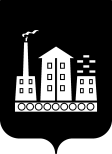 АДМИНИСТРАЦИЯ ГОРОДСКОГО ОКРУГА СПАССК-ДАЛЬНИЙ ПОСТАНОВЛЕНИЕ  18 сентября 2020 г.        г. Спасск-Дальний, Приморского края                       № 454-паО временном ограничении движения при проведении работ по замене и установке опор освещения по улице Борисова городского округа Спасск-ДальнийВ соответствии с Федеральным законом от 06 октября 2003 г. № 131-ФЗ                        «Об общих принципах организации местного самоуправления в Российской Федерации», на основании статьи 30 Федерального закона от 08 ноября 2007 г.                 № 257-ФЗ «Об автомобильных дорогах и о дорожной  деятельности в Российской Федерации и о внесении изменений  в отдельные законодательные акты Российской Федерации», Правил дорожного движения, утвержденных постановлением Совета Министров – Правительством Российской Федерации от 23 октября . № 1090, раздела 5 Порядка осуществления временных ограничений или прекращения движения транспортных средств по автомобильным дорогам регионального или межмуниципального, местного значения в Приморском крае, утвержденного постановлением Администрации Приморского края от 11 апреля 2012 г. № 87-па, Устава городского округа Спасск-Дальний, в целях обеспечения безопасности дорожного движения и предупреждения аварийных ситуаций Администрация городского округа Спасск-ДальнийПОСТАНОВЛЯЕТ:1. Прекратить  движение  транспортных  средств с  0800  до  1400  часов              21 сентября  2020 г. по ул. Борисова: от перекрестка с улицей Советской до перекрестка с улицей Ленинская, при проведении работ по замене и установке опор освещения.2. Отделу дорожного хозяйства, транспорта и благоустройства управления жилищно-коммунального хозяйства Администрации городского округа Спасск-Дальний (Голубцов) организовать установку знаков дорожного движения                         3.2 «Движение запрещено» и 6.18.2 «Направление объезда» в соответствии с Правилами дорожного движения Российской Федерации. 3. МБУ «Наш город» (Майстренко):- установить дорожные знаки 3.2 «Движение запрещено» и 6.18.2 «Направление объезда».           - организовать объезд перекрытого участка автомобильной дороги в соответствии со Схемой прекращения движения автотранспорта по ул. Борисова: от перекрестка с улицей Советской до перекрестка с улицей Ленинская (прилагается).4. Административному управлению Администрации городского округа  Спасск-Дальний (Моняк) разместить настоящее постановление на официальном сайте правовой информации городского округа Спасск-Дальний.            5. Контроль за исполнением настоящего постановления возложить на              заместителя главы Администрации городского округа Спасск-Дальний                         Журавского П.О..Исполняющий обязанности главы городского округа Спасск-Дальний                                                              А.К. БессоновПриложение 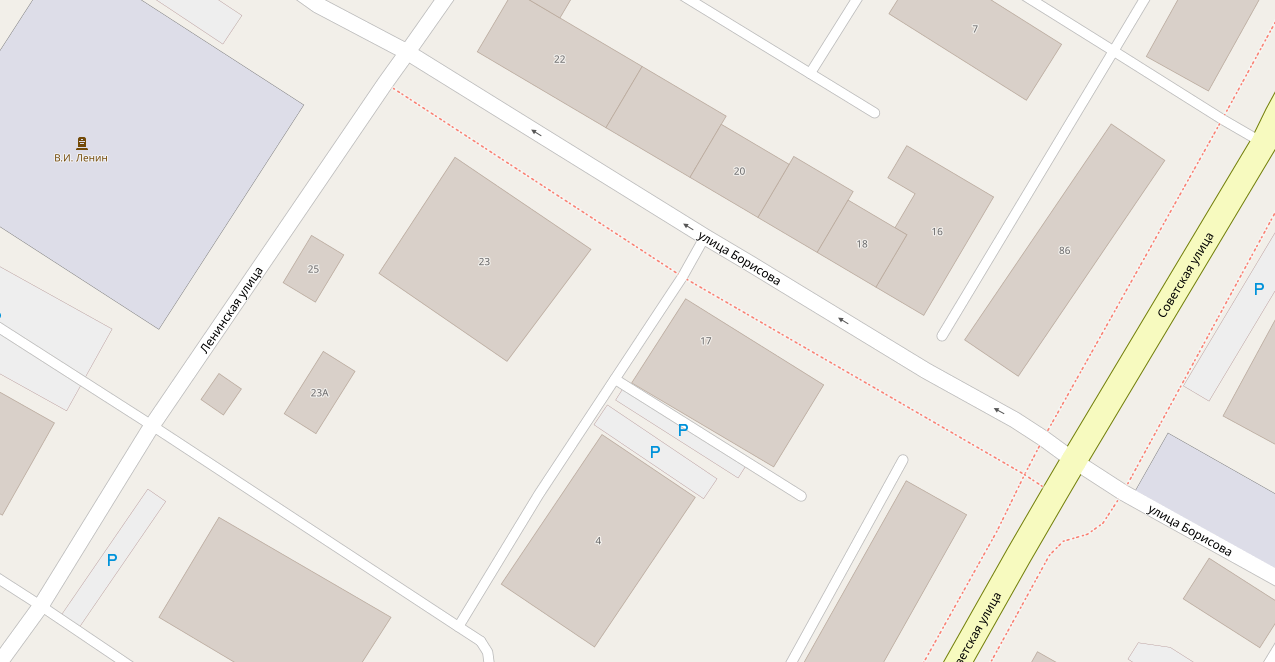 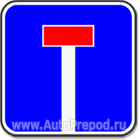 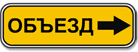 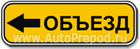 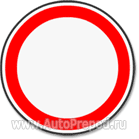 15Схема временного ограничения движения автотранспорта по ул. Борисова, от перекрестка ул. Советская – ул. Борисова до перекрестка ул. Ленинская – ул. БорисоваС    8.00   час.По   14.0   час.«   21  »  сентября 2020 г.Утверждена:постановлением Администрации городского округа Спасск-Дальний от 18.09.2020  № 454-па